BANOVINA HRVATSKA“Kažem otvoreno, ne idemo za tim, da rušimo državu, ne idemo izvan državnih granica, ali unutar granica ove države mora Hrvat biti jedini gospodar na hrvatskom teritoriju. Mora imati svoj Sabor, svoju vladu, ali i u svim ostalim poslovima, koji ostaju u državi zajednički, mora biti zagarantirana ravnopravnost, a ne da manjina vlada nad većinom kao ovih zadnjih 10 godina.”  Vladko Maček ljeto,  1928. god.           1. Što je ovo, kakva vrsta povijesnog izvora? 2.  Tko je Vladko Maček i kakva prava traži?  Što se dogodilo nekoliko mjeseci ranije?Kakav je bio odnos vlasti Kraljevine Jugoslavije prema političkim neistomišljenicima?3. Koristeći zemljovid odgovori kada je i kako riješeno Hrvatsko pitanje? Koje teritorije je obuhvaćala Banovina Hrvatska i kakav je bio njezin položaj unutar Kraljevine Jugoslavije?  Tko je bio zadovoljan njezinim nastankom, a tko nije i zašto?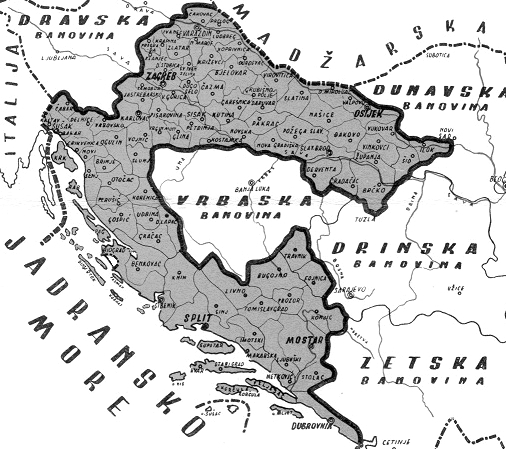 